سوالات فیزیک پیش دانشگاهی کنکور تجربی- سال94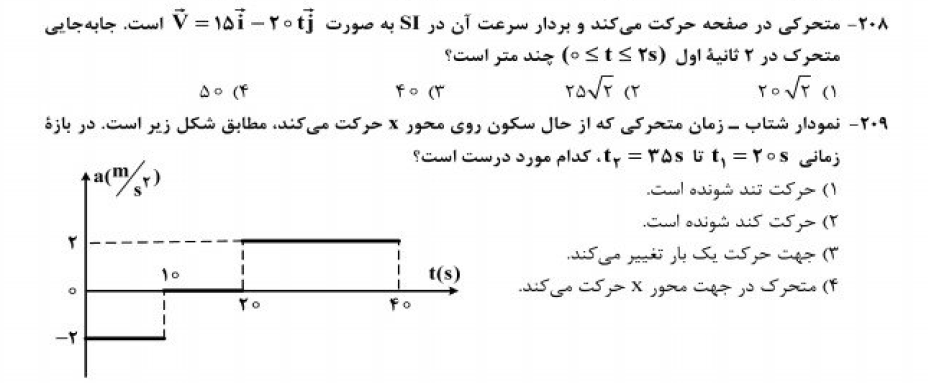 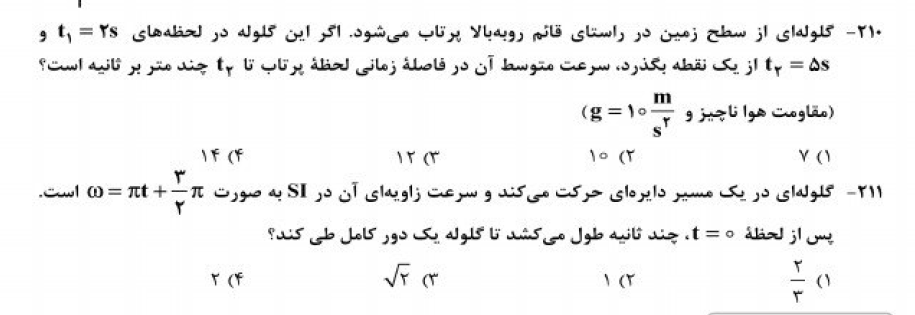 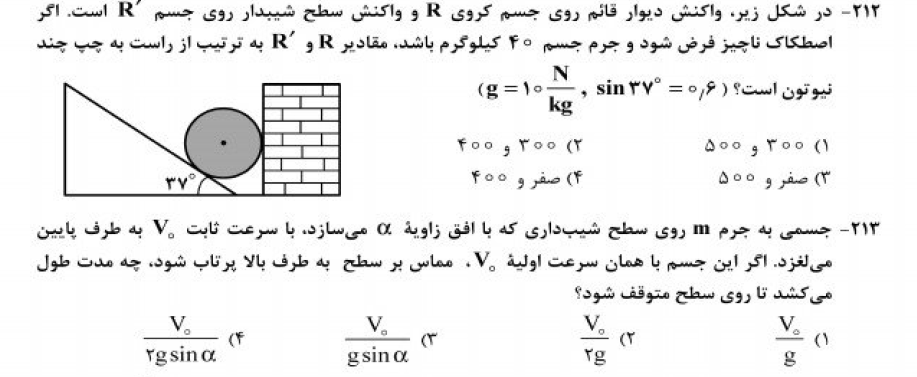 